Elevate your impact with our all-in-one Peer-to-Peer Fundraising Kit, now featuring an exclusive Social Media Kit! Harness the strength of your network, armed with ready-to-share graphics, compelling captions, and strategic hashtags. Empower your cause, ignite conversations, and watch your movement go viral. Unleash the potential of community-driven change with the combined forces of our Fundraising and Social Media Kit.Copy and paste or download the posts and banners below to share your giving page info to raise awareness, participation and donations. Remember to include your giving page link in the body of the content.If you haven’t already register here.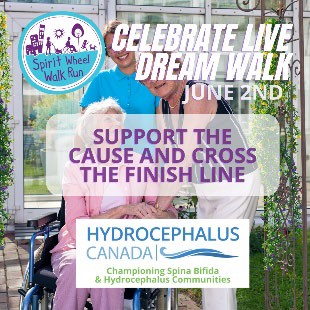 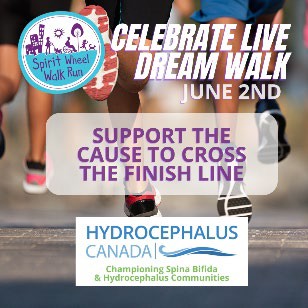 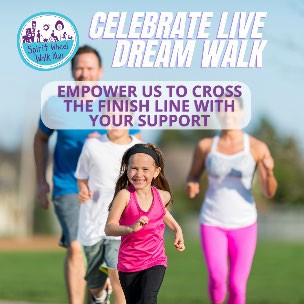 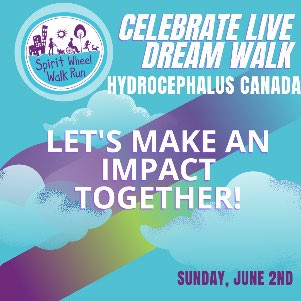 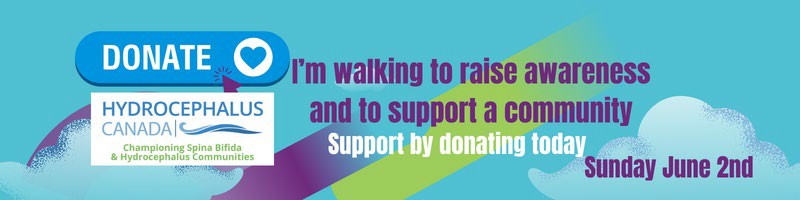 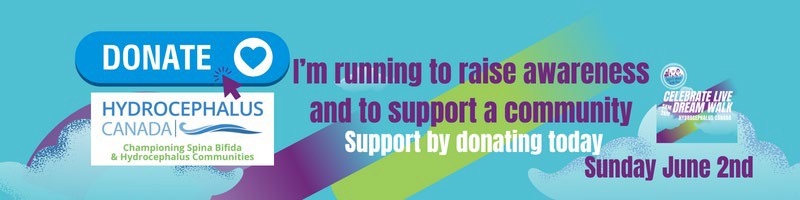 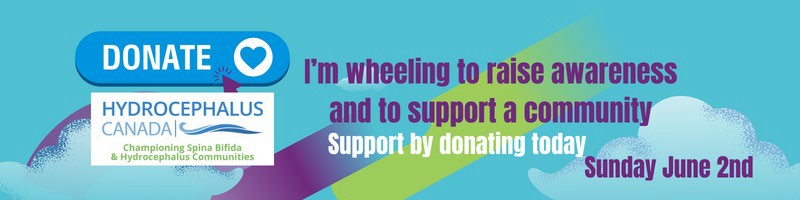 Here are a few inspirations for the content of your posts. Copy and paste, change what you like or write your own. Just don’t forget to include your giving page link.🌟🌟 Exciting news! I'm joining the celebration with @HydrocephalusCanada's #CelebrateLiveDreamHC event! 💙💙 Let's come together to raise awareness and support for those affected by hydrocephalus and spina bifida. � Every moment counts! #HydrocephalusCanada #SpinaBifida #HydrocephalusAwareness🎉🎉 Thrilled to be part of @HydrocephalusCanada's #CelebrateLiveDreamHC! 🌈🌈 Join me in making a positive impact for individuals and families dealing with hydrocephalus and spina bifida. 💙💙 Your support matters! #HydrocephalusCanada #SpinaBifida #HydrocephalusSupport🌈🌈 Supporting @HydrocephalusCanada in the #CelebrateLiveDreamHC event – a beautiful journey of hope and awareness for hydrocephalus and spina bifida. Let's stand together and make a meaningful difference! 💙💙 #HydrocephalusCanada #SpinaBifida #HydrocephalusResearch🌟🌟 Taking part in @HydrocephalusCanada's #CelebrateLiveDreamHC event to raise awareness and funds for hydrocephalus and spina bifida research. Join the movement and help shine a light on these important causes! 🚀🚀 #HydrocephalusCanada #SpinaBifida #HydrocephalusAwareness🌈🌈 Stepping into action for @HydrocephalusCanada's #CelebrateLiveDreamHC! Together, let's turn dreams into reality for those affected by hydrocephalus and spina bifida. 💙💙 Support the cause and be part of the journey! #HydrocephalusCanada #SpinaBifida #HydrocephalusSupportTogether we will celebrate, laugh and impact the hydrocephalus and spina bifida community across Canada.